وزارة التربيــة والتعليــم                                                            الاسم : ....................... 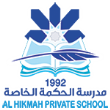 منطقة عجمان التعليمية                                                             الصف والشعبة : ...........مدرسة الحكمة الخاصة                                                             اليوم والتاريخ : .............ورقة دعم 1 لمادة التربية الإسلامية للصف الثامن ( الفصل الدراسي الثالث) . *السؤال الأول : من درس (الطريق إلى الجنة) : تأمل الآيات الكريمة , ثم أجب عما يأتي : - *قال تعالى : " إِنَّ أَصْحَابَ الْجَنَّةِ الْيَوْمَ فِي شُغُلٍ فَاكِهُونَ (55) هُمْ وَأَزْوَاجُهُمْ فِي ظِلَالٍ عَلَى الْأَرَائِكِ مُتَّكِئُونَ (56) لَهُمْ فِيهَا فَاكِهَةٌ وَلَهُمْ مَا يَدَّعُونَ (57) سَلَامٌ قَوْلًا مِنْ رَبٍّ رَحِيمٍ (58) وَامْتَازُوا الْيَوْمَ أَيُّهَا الْمُجْرِمُونَ (59) أَلَمْ أَعْهَدْ إِلَيْكُمْ يَا بَنِي آَدَمَ أَنْ لَا تَعْبُدُوا الشَّيْطَانَ إِنَّهُ لَكُمْ عَدُوٌّ مُبِينٌ (60) وَأَنِ اعْبُدُونِي هَذَا صِرَاطٌ مُسْتَقِيمٌ (61) وَلَقَدْ أَضَلَّ مِنْكُمْ جِبِلًّا كَثِيرًا أَفَلَمْ تَكُونُوا تَعْقِلُونَ (62) هَذِهِ جَهَنَّمُ الَّتِي كُنْتُمْ تُوعَدُونَ (63) اصْلَوْهَا الْيَوْمَ بِمَا كُنْتُمْ تَكْفُرُونَ (64) الْيَوْمَ نَخْتِمُ عَلَى أَفْوَاهِهِمْ وَتُكَلِّمُنَا أَيْدِيهِمْ وَتَشْهَدُ أَرْجُلُهُمْ بِمَا كَانُوا يَكْسِبُونَ (65) وَلَوْ نَشَاءُ لَطَمَسْنَا عَلَى أَعْيُنِهِمْ فَاسْتَبَقُوا الصِّرَاطَ فَأَنَّى يُبْصِرُونَ (66) وَلَوْ نَشَاءُ لَمَسَخْنَاهُمْ عَلَى مَكَانَتِهِمْ فَمَا اسْتَطَاعُوا مُضِيًّا وَلَا يَرْجِعُونَ (67) وَمَنْ نُعَمِّرْهُ نُنَكِّسْهُ فِي الْخَلْقِ أَفَلَا يَعْقِلُونَ (68) "  .. -1 بين معاني المفردات الآتية : - ما يدعون : ................................ ,  - جبلا : ...................... - نعمره :  ...................................  , - لطمسنا على أعينهم : ....................2 – بين حال الأبرار في الجنة  . ..............................................................................................................................................................................................................3 – ما دلالة قوله : " سَلَامٌ قَوْلًا مِنْ رَبٍّ رَحِيمٍ " ؟.......................................................................................................                             *********************************                                  مع تمنياتي بالنجاح والتوفيق      